办事流程需求表（一个办事流程填一张需求表，多个办事流程填多张需求表）备注：各职能部门办事流程可参见：示例：办事流程需求表（一个办事流程填一张需求表，多个办事流程填多张需求表）附件：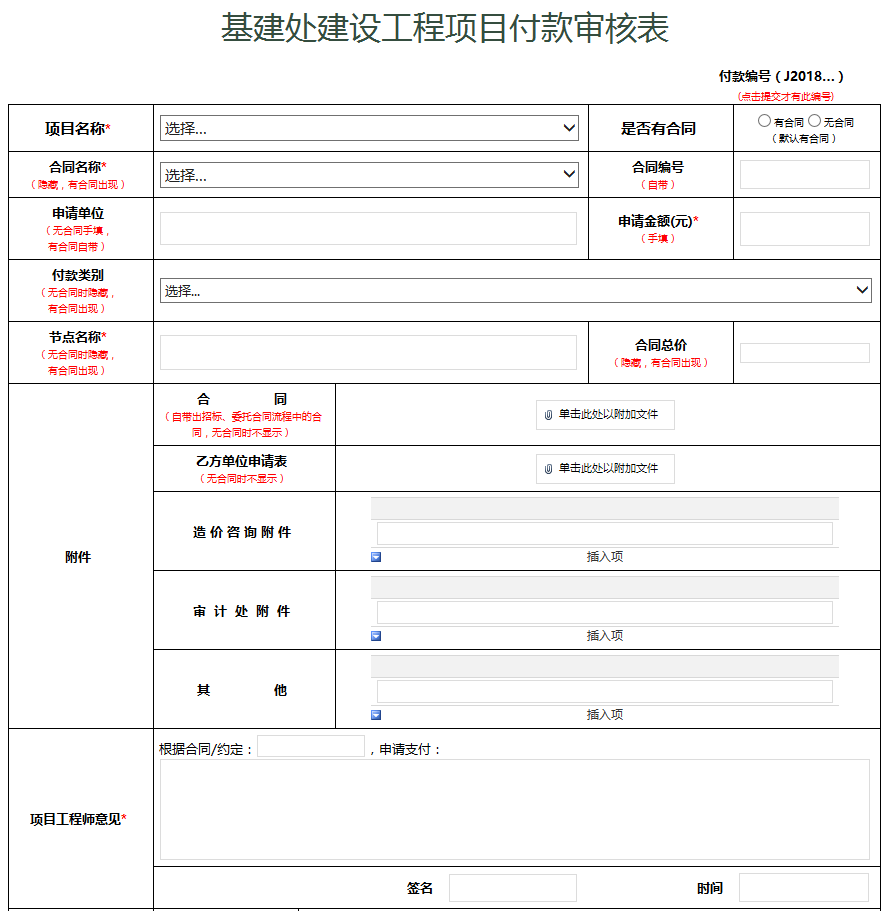 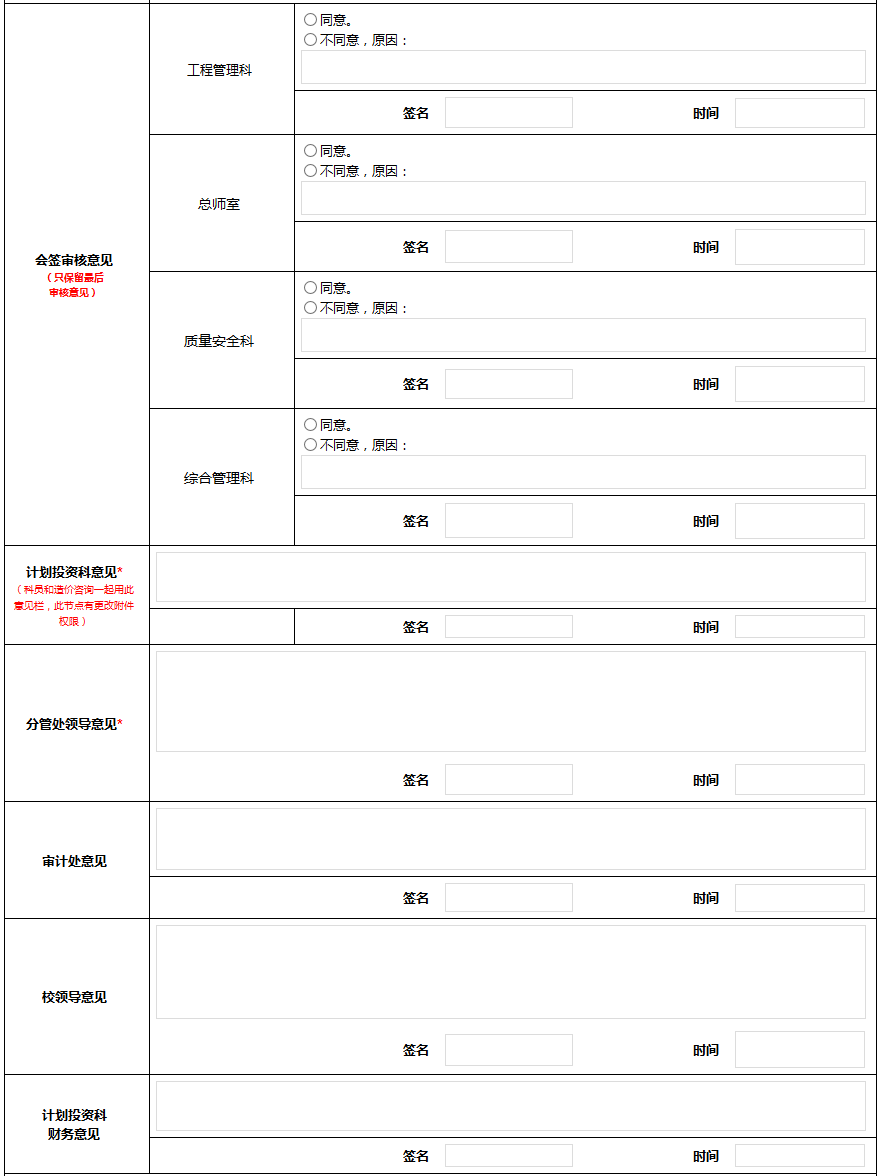 部门名称流程名称ＸＸＸＸ（注：不多于12个字）ＸＸＸＸ（注：不多于12个字）ＸＸＸＸ（注：不多于12个字）ＸＸＸＸ（注：不多于12个字）流程涉及其它部门□无涉及  □有，涉及的部门：　　　　　　　　　　　　　　　  　 □无涉及  □有，涉及的部门：　　　　　　　　　　　　　　　  　 □无涉及  □有，涉及的部门：　　　　　　　　　　　　　　　  　 □无涉及  □有，涉及的部门：　　　　　　　　　　　　　　　  　 面向的群体、范围□全校师生　□全校教职工　□全校学生　□其它：　　　　　　　　□全校师生　□全校教职工　□全校学生　□其它：　　　　　　　　□全校师生　□全校教职工　□全校学生　□其它：　　　　　　　　□全校师生　□全校教职工　□全校学生　□其它：　　　　　　　　计划使用日期　　　　年　　　月　　　　年　　　月　　　　年　　　月　　　　年　　　月是否特定时间段使用□否　□是，时间段：　　　　　　　　　　　　　　　　　　　　　□否　□是，时间段：　　　　　　　　　　　　　　　　　　　　　□否　□是，时间段：　　　　　　　　　　　　　　　　　　　　　□否　□是，时间段：　　　　　　　　　　　　　　　　　　　　　办事说明文档办事流程示意图（可手绘、拍照、文字说明）以往办事使用的表格表名（具体表格请附文后）：表名（具体表格请附文后）：表名（具体表格请附文后）：表名（具体表格请附文后）：是否需要与业务系统对接□否　□是，对接的业务系统名称：对接的业务系统名称：对接的业务系统名称：是否需要与业务系统对接□否　□是，对接的业务系统开发公司名称、联系人及联系方式：对接的业务系统开发公司名称、联系人及联系方式：对接的业务系统开发公司名称、联系人及联系方式：办事流程的负责人姓名联系电话部门领导签章   （盖章）      年     月     日   （盖章）      年     月     日   （盖章）      年     月     日   （盖章）      年     月     日部门名称基建处基建处基建处基建处流程名称基建处建设工程项目付款审核表基建处建设工程项目付款审核表基建处建设工程项目付款审核表基建处建设工程项目付款审核表流程涉及其它部门□无涉及  ■有，涉及的部门：　计划投资科、基建处、财务处　   　 □无涉及  ■有，涉及的部门：　计划投资科、基建处、财务处　   　 □无涉及  ■有，涉及的部门：　计划投资科、基建处、财务处　   　 □无涉及  ■有，涉及的部门：　计划投资科、基建处、财务处　   　 面向的群体、范围□全校师生　□全校教职工　□全校学生　■其它：基建处教职工及审计等相关部门，分管校领导□全校师生　□全校教职工　□全校学生　■其它：基建处教职工及审计等相关部门，分管校领导□全校师生　□全校教职工　□全校学生　■其它：基建处教职工及审计等相关部门，分管校领导□全校师生　□全校教职工　□全校学生　■其它：基建处教职工及审计等相关部门，分管校领导计划使用日期　　2018　　年　　9　月　　2018　　年　　9　月　　2018　　年　　9　月　　2018　　年　　9　月是否特定时间段使用■否　□是，时间段：　　　　　　　　　　　　　　　　　　　　　■否　□是，时间段：　　　　　　　　　　　　　　　　　　　　　■否　□是，时间段：　　　　　　　　　　　　　　　　　　　　　■否　□是，时间段：　　　　　　　　　　　　　　　　　　　　　办事说明文档（1）用户可通过电脑端、手机移动端进行流程内容填写，可随时随地进行业务审批和办理，节省审核时间，提高效率，在流程最后节点计划投资科财务审核处可以打印业务表单。（2）对接财务平台，自动调取接口实现财务平台中的对应流水申请，产生对应的财务清单。（3）职能判断是否为跟踪审计项目，节约人工判断时间，提高效率。（4）数据存储、分类功能可以为整个项目管理提供参考数据，方便领导查阅分项目付款、年度付款情况及每个合同的付款情况等。（1）用户可通过电脑端、手机移动端进行流程内容填写，可随时随地进行业务审批和办理，节省审核时间，提高效率，在流程最后节点计划投资科财务审核处可以打印业务表单。（2）对接财务平台，自动调取接口实现财务平台中的对应流水申请，产生对应的财务清单。（3）职能判断是否为跟踪审计项目，节约人工判断时间，提高效率。（4）数据存储、分类功能可以为整个项目管理提供参考数据，方便领导查阅分项目付款、年度付款情况及每个合同的付款情况等。（1）用户可通过电脑端、手机移动端进行流程内容填写，可随时随地进行业务审批和办理，节省审核时间，提高效率，在流程最后节点计划投资科财务审核处可以打印业务表单。（2）对接财务平台，自动调取接口实现财务平台中的对应流水申请，产生对应的财务清单。（3）职能判断是否为跟踪审计项目，节约人工判断时间，提高效率。（4）数据存储、分类功能可以为整个项目管理提供参考数据，方便领导查阅分项目付款、年度付款情况及每个合同的付款情况等。（1）用户可通过电脑端、手机移动端进行流程内容填写，可随时随地进行业务审批和办理，节省审核时间，提高效率，在流程最后节点计划投资科财务审核处可以打印业务表单。（2）对接财务平台，自动调取接口实现财务平台中的对应流水申请，产生对应的财务清单。（3）职能判断是否为跟踪审计项目，节约人工判断时间，提高效率。（4）数据存储、分类功能可以为整个项目管理提供参考数据，方便领导查阅分项目付款、年度付款情况及每个合同的付款情况等。办事流程示意图（可手绘、拍照、文字说明）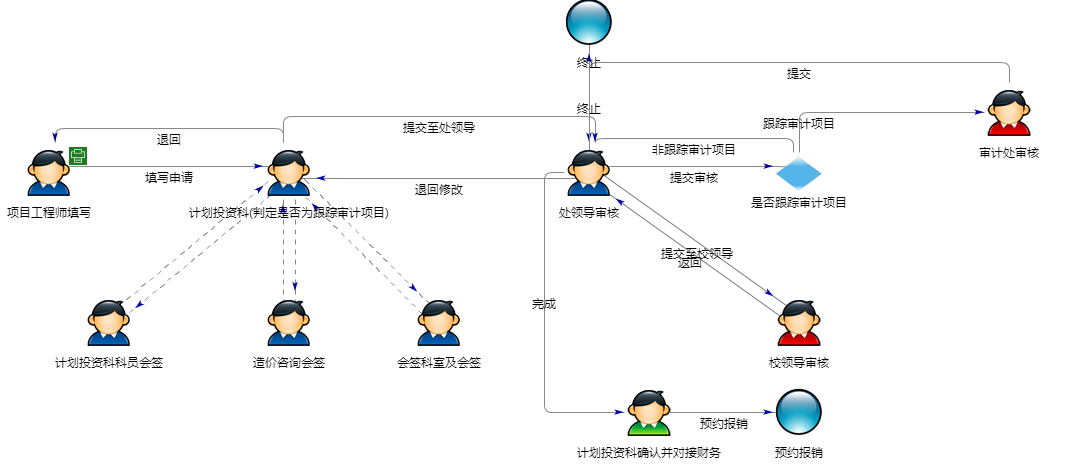 以往办事使用的表格表名（具体表格请附文后）：基建处建设工程项目付款审核表表名（具体表格请附文后）：基建处建设工程项目付款审核表表名（具体表格请附文后）：基建处建设工程项目付款审核表表名（具体表格请附文后）：基建处建设工程项目付款审核表是否需要与业务系统对接□否　■是，对接的业务系统名称：财务系统对接的业务系统名称：财务系统对接的业务系统名称：财务系统是否需要与业务系统对接□否　■是，对接的业务系统开发公司名称、联系人及联系方式：复旦天翼-XXX-138021XXXXX对接的业务系统开发公司名称、联系人及联系方式：复旦天翼-XXX-138021XXXXX对接的业务系统开发公司名称、联系人及联系方式：复旦天翼-XXX-138021XXXXX办事流程的负责人姓名张三张三联系电话13111111111部门领导签章   （盖章）      年     月     日   （盖章）      年     月     日   （盖章）      年     月     日   （盖章）      年     月     日